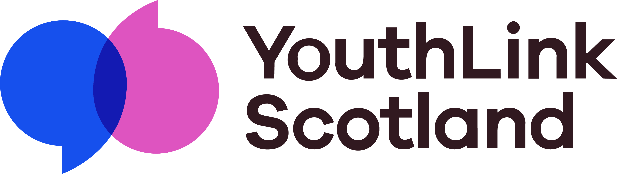 Extended consultation on the National Discussion and Independent Review of Qualifications and AssessmentYouth VoiceDuring the National Discussion, young people taking part in youth work identified 6 key changes they wanted from education reform.Please tell us which is your top priority (the one that would make the biggest difference to you/other young people if it happened)Which local authority area/s are young people completing this survey from?………………………………………………………………………………Many thanks for taking part in this survey. We will feed your views into the Scottish Government consultation.Please return this completed form to Marielle Bruce mbruce@youthlink.scot by 5pm 30 October.Number of young peopleSkills and achievements through youth work are recognised alongside exam results Every young person can access youth work where and when they need itYouth workers and teachers/college lecturers will work better togetherAll young people can access youth work opportunities as part of their curriculum/timetableSchools can provide more opportunities for young people to develop life-relevant skillsYoung people will feel safe, respected, supported and included by those who support their learning 